__________________________________________________________________ ПРОТОКОЛ № 403-1заседания Правления Ассоциации «Саморегулируемая организациястроительных компаний«МЕЖРЕГИОНСТРОЙ»г. Тула                                                                                                                            «06» июня 2018 г.Место проведения заседания: г. Тула, ул. Тургеневская, д. 48АДата проведения заседания: 06 июня 2018 годаВремя проведения заседания: 13-00ПРИСУТСТВОВАЛИ:Члены правления Ассоциации:-    Белокопытова София НиколаевнаДелимов Николай АлексеевичКарпов Сергей ВладимировичПРИГЛАШЕНЫ:Родионов Алексей Викторович - Председатель Контрольного комитетаРожнова Елена Ивановна – Председатель Дисциплинарного комитетаБорисова Ольга Леонидовна – Специалист приема обработки документовПредседатель заседания – Белокопытова София НиколаевнаСекретарь заседания –Борисова Ольга ЛеонидовнаОбщее число членов Правления Ассоциации, принимающих участие в заседании, составляет 100 (сто) процентов количественного состава Правления Ассоциации, определенного уставом Ассоциации «МЕЖРЕГИОНСТРОЙ». Кворум по вопросам повестки заседания набран.Повестка заседания:О рассмотрении заявлений о возврате ошибочно перечисленных денежных средств.По вопросу № 1 повестки заседания выступила Белокопытова С. Н., которая сообщила о поступлении в Ассоциацию «МЕЖРЕГИОНСТРОЙ» от ООО «ОСТ» ИНН 7106525233 заявления о возврате ошибочно перечисленных на специальный банковский счет компенсационного фонда обеспечения договорных обязательств Ассоциации «МЕЖРЕГИОНСТРОЙ» денежных средств по платежному поручению № 378 от 25.06.2018 г. на сумму 24 000 (двадцать четыре тысячи) руб. 00 коп. Также Белокопытова С. Н. сообщила о поступлении в Ассоциацию «МЕЖРЕГИОНСТРОЙ» заявлений о возврате ошибочно перечисленных на специальный банковский счет компенсационного фонда возмещения вреда Ассоциации «МЕЖРЕГИОНСТРОЙ» денежных средств от ООО «ПРОТЭКТ» ИНН 7106047844 по платежным поручениям № 63 от 26.06.2018 г., № 69 от 26.06.2018 г. на общую сумму 49 250 (сорок девять тысяч двести пятьдесят) руб. 00 коп. В связи с обоснованностью поступивших заявлений Белокопытова С. Н. предложила поручить Генеральному директору Ассоциации «МЕЖРЕГИОНСТРОЙ» соответствии с ч. 4 ст. 55.6 Градостроительного кодекса Российской Федерации, п. 3.5.1 Положения о компенсационном фонде обеспечения договорных обязательств Ассоциации «Саморегулируемая организация строительных компаний «МЕЖРЕГИОНСТРОЙ», п. 4.3 Положения о компенсационном фонде возмещения вреда Ассоциации «Саморегулируемая организация строительных компаний «МЕЖРЕГИОНСТРОЙ» произвести необходимые действия для возврата ООО «ОСТ» ИНН 7106525233 и  ООО «ПРОТЭКТ» ИНН 7106047844 ошибочно перечисленных денежных средств.ГОЛОСОВАЛИ:«За» -3 (три) голоса«Против» - нет голосов.«Воздержались» - нет голосов.Решение принято единогласноРЕШИЛИ:Поручить Генеральному директору Ассоциации «МЕЖРЕГИОНСТРОЙ» произвести необходимые действия для возврата ошибочно перечисленных денежных средств ООО «ОСТ» ИНН 7106525233 на сумму 24 000 (двадцать четыре тысячи) руб. 00 коп.  и ООО «ПРОТЭКТ» ИНН 7106047844 на сумму 49 250 (сорок девять тысяч двести пятьдесят) руб. 00 коп.Председатель Собрания:                                                                              Белокопытова С.Н.	Секретарь заседания:                                                                                    Борисова О.Л.							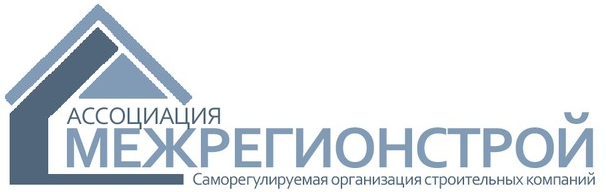 Ассоциация «Саморегулируемая организация строительных  компаний «МЕЖРЕГИОНСТРОЙ»300041, г. Тула,  ул. Тургеневская, д. 48а(4872) 525-701  (4872) 525-704	mgstula@mail.ruwww.mregionstroy.ru